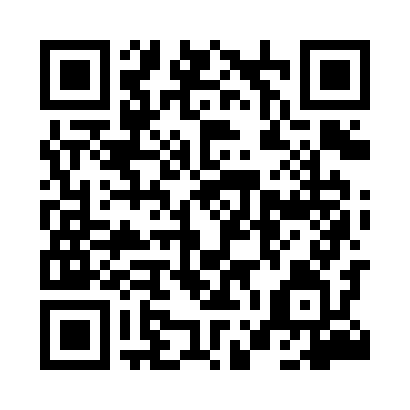 Prayer times for Gilwa A, PolandMon 1 Apr 2024 - Tue 30 Apr 2024High Latitude Method: Angle Based RulePrayer Calculation Method: Muslim World LeagueAsar Calculation Method: HanafiPrayer times provided by https://www.salahtimes.comDateDayFajrSunriseDhuhrAsrMaghribIsha1Mon4:096:1612:475:137:209:182Tue4:066:1312:475:157:229:213Wed4:036:1112:475:167:239:234Thu4:006:0812:465:177:259:265Fri3:566:0612:465:197:279:286Sat3:536:0412:465:207:299:317Sun3:506:0112:455:217:319:348Mon3:475:5912:455:227:339:369Tue3:435:5612:455:247:349:3910Wed3:405:5412:455:257:369:4211Thu3:375:5212:445:267:389:4412Fri3:335:4912:445:287:409:4713Sat3:305:4712:445:297:429:5014Sun3:265:4512:445:307:449:5315Mon3:235:4212:435:317:459:5616Tue3:195:4012:435:337:479:5917Wed3:155:3812:435:347:4910:0218Thu3:125:3512:435:357:5110:0519Fri3:085:3312:425:367:5310:0820Sat3:045:3112:425:377:5510:1121Sun3:005:2912:425:397:5610:1422Mon2:565:2612:425:407:5810:1823Tue2:525:2412:425:418:0010:2124Wed2:485:2212:415:428:0210:2425Thu2:445:2012:415:438:0410:2826Fri2:405:1812:415:448:0610:3127Sat2:365:1512:415:468:0710:3528Sun2:325:1312:415:478:0910:3929Mon2:295:1112:415:488:1110:4230Tue2:285:0912:415:498:1310:45